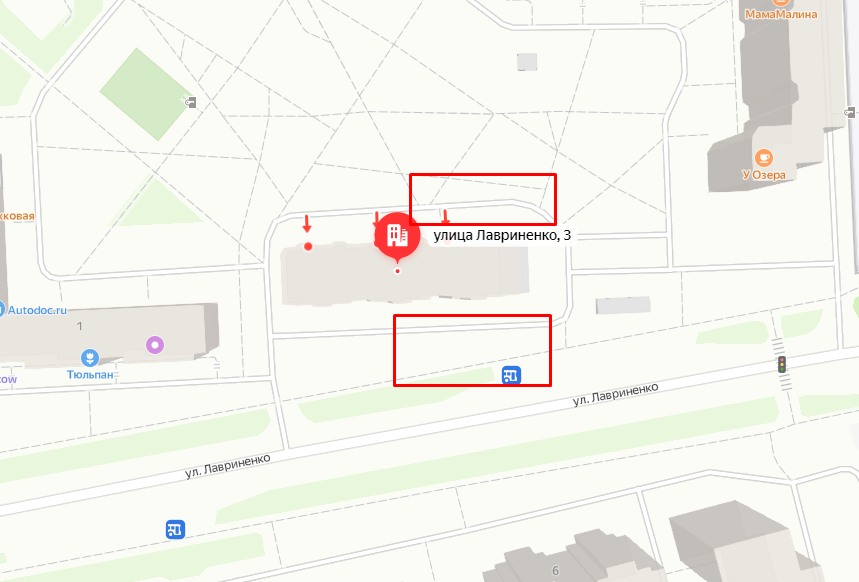 Ул. Лавриненко д. 3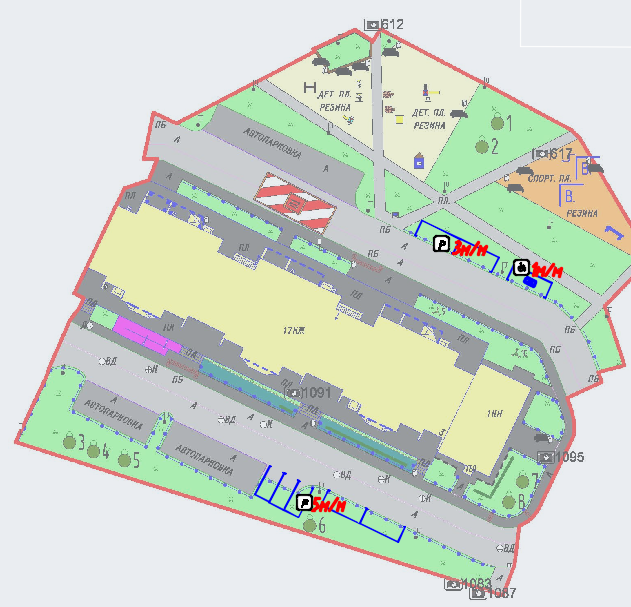 Добавлено 8 м/м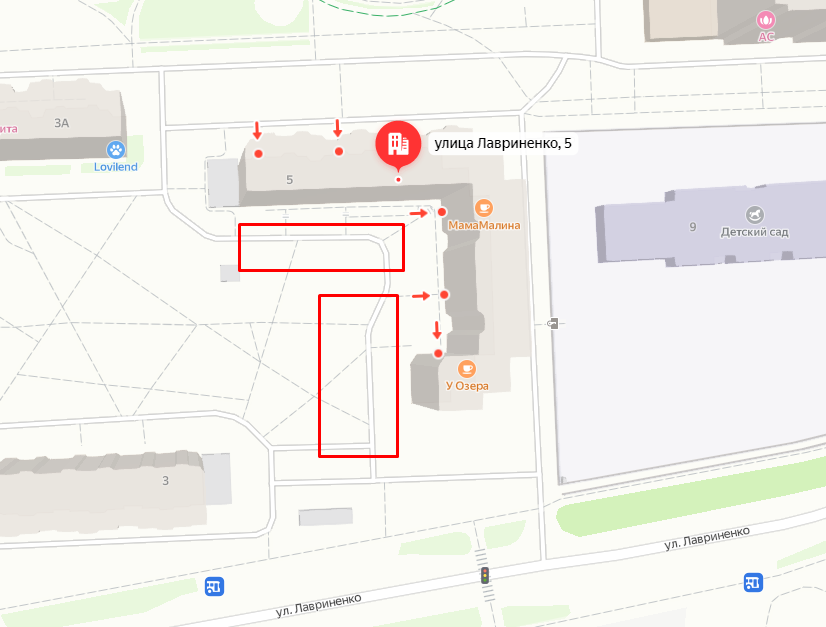 Ул. Лавриненко д. 5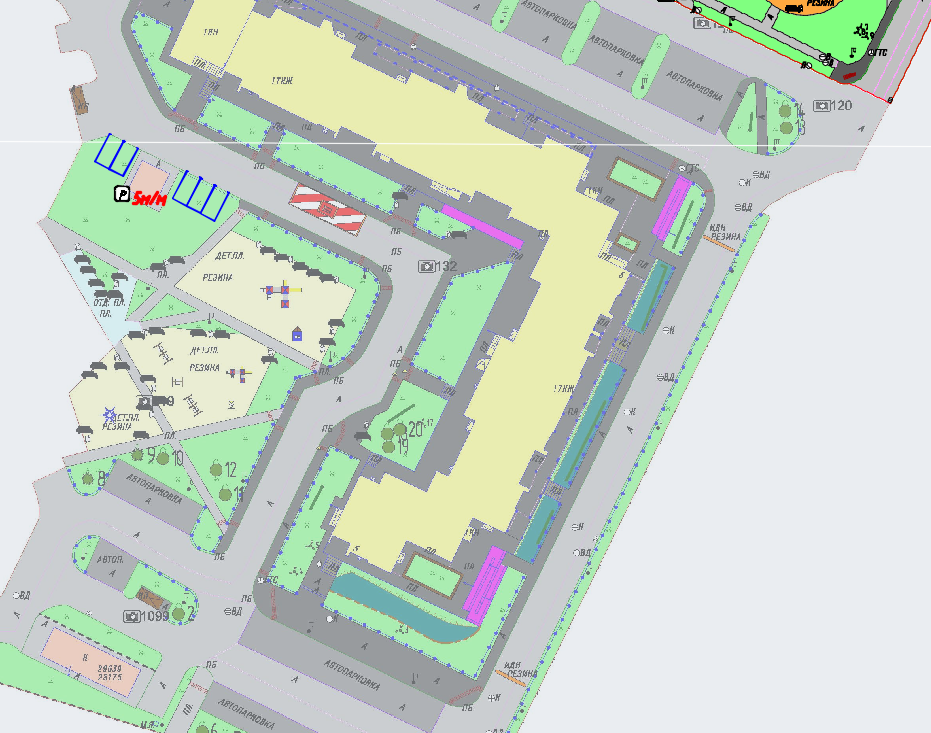 Добавлено 5 м/м. 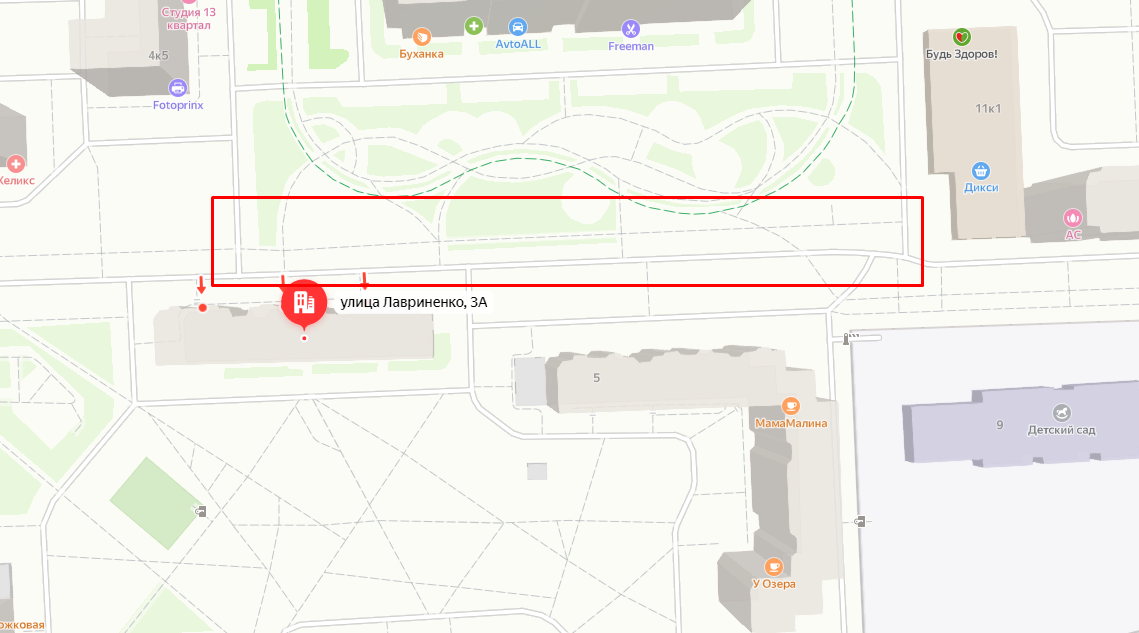 Ул. Лавриненко д. 3А и 5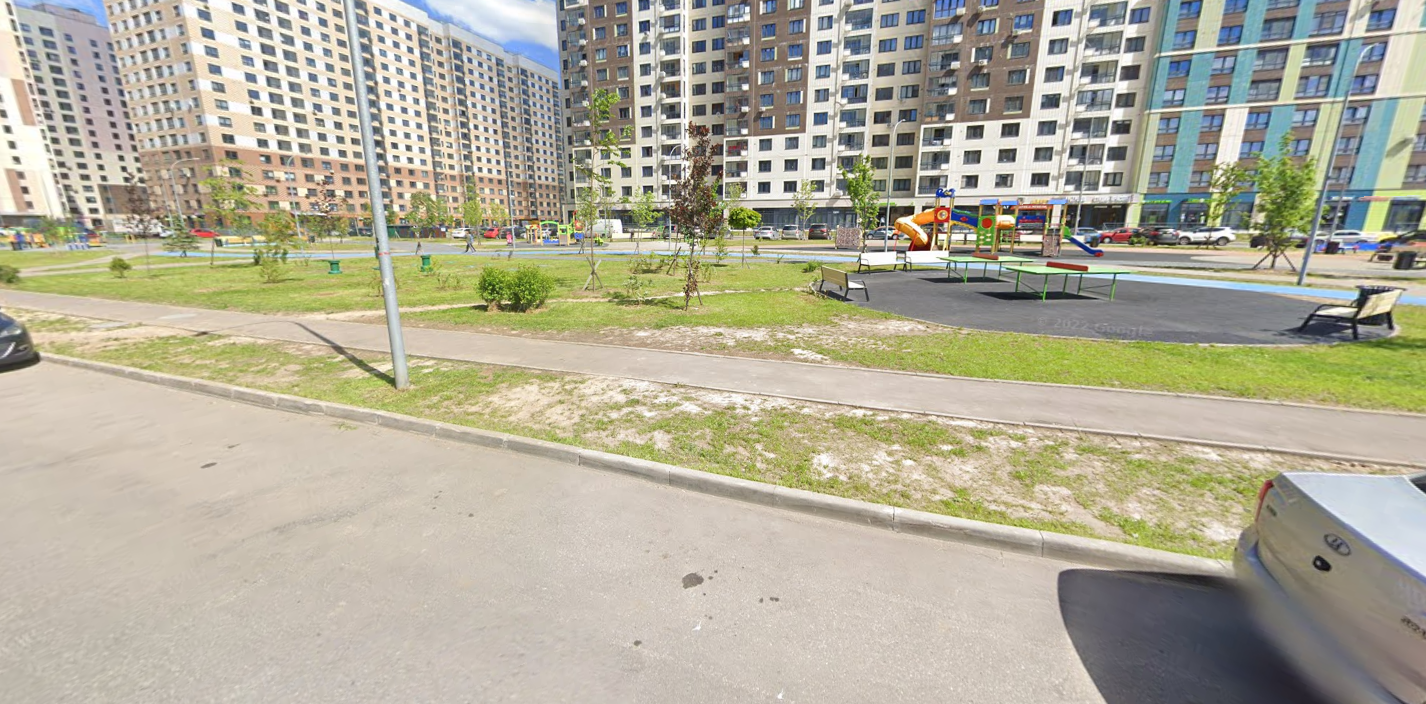 Добавление парковочных мест возможно только за счет уничтожения тротуара. ОТВЕТ: Тротуар перенести надо глубже. 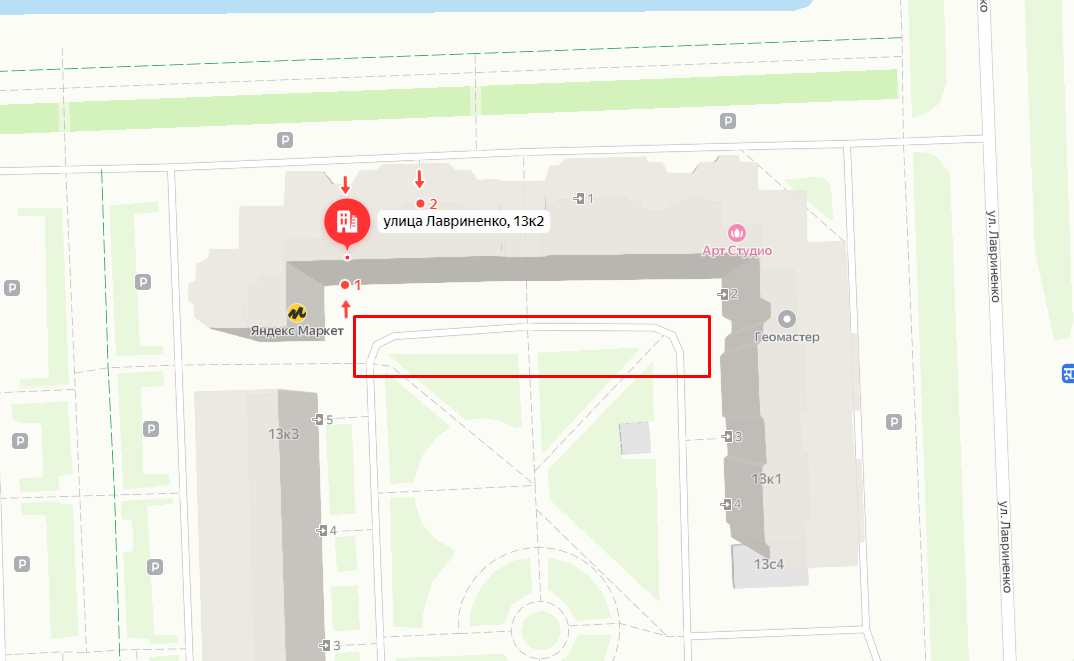 Ул. Лавриненко д. 13 к. 1 и 13 к. 2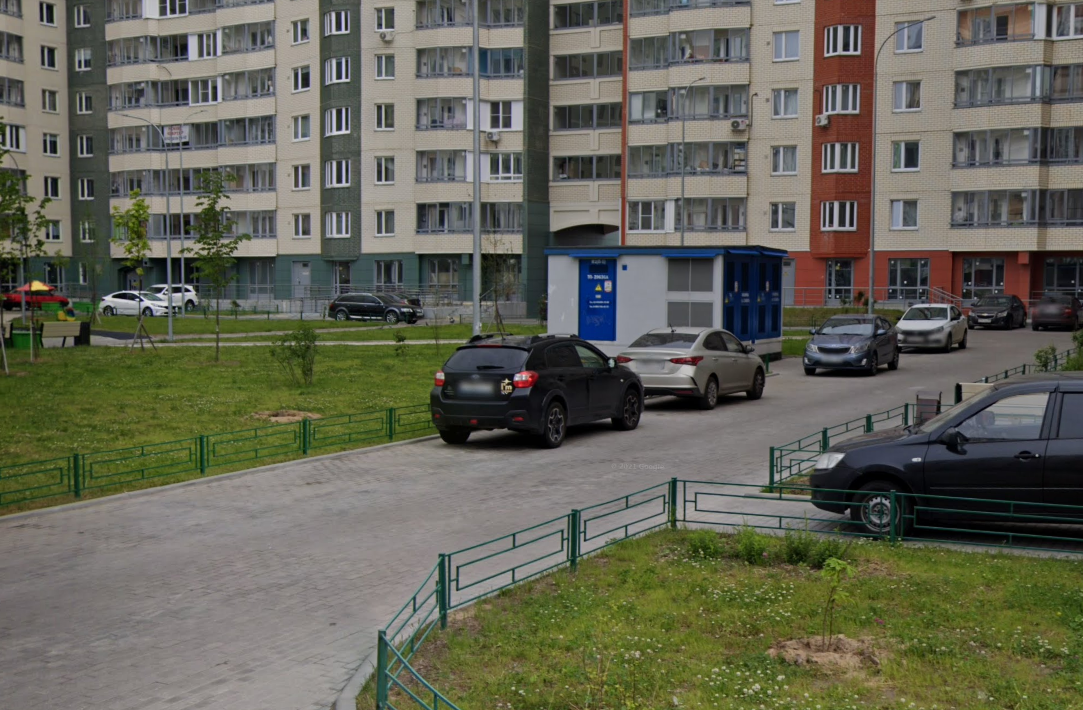 Внутри дворовой проезд выполнен из плитки, возможно ли добавление карманов из асфальта на месте газона?Ответ: ДА 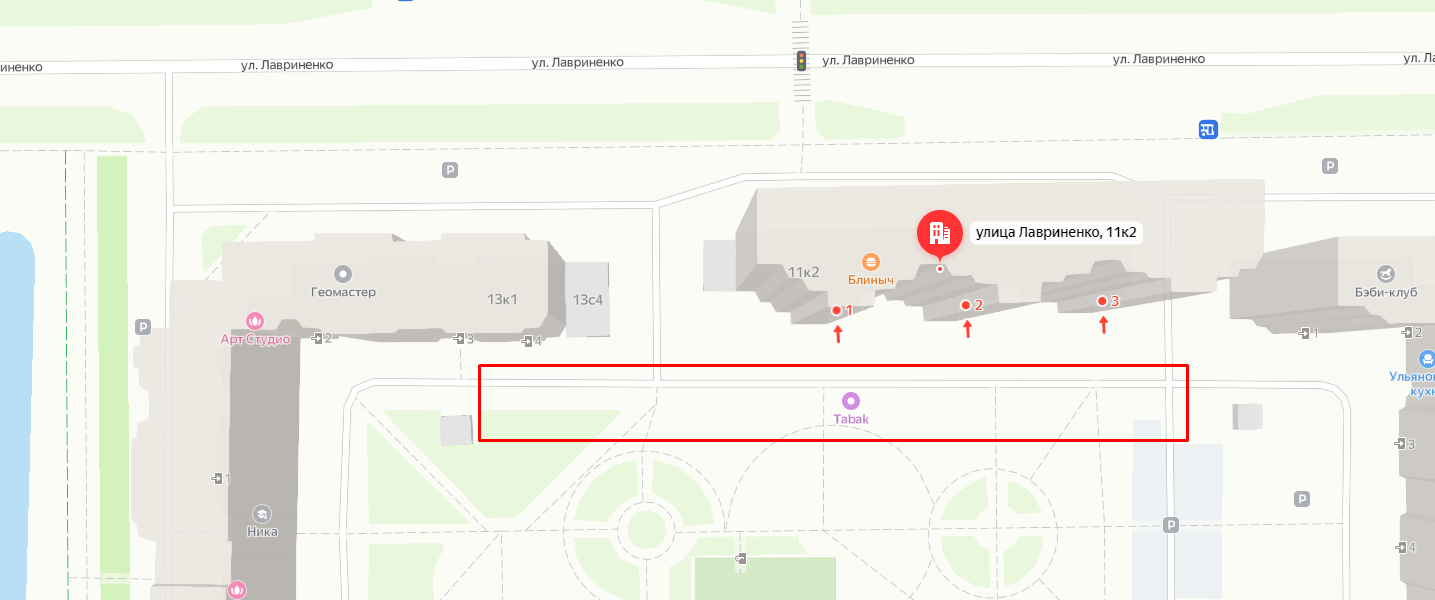 Ул. Лавриненко д. 13 к. 1 и 11 к. 2Внутри дворовой проезд выполнен из плитки, возможно ли добавление карманов из асфальта на месте газона?Ответ : ДА 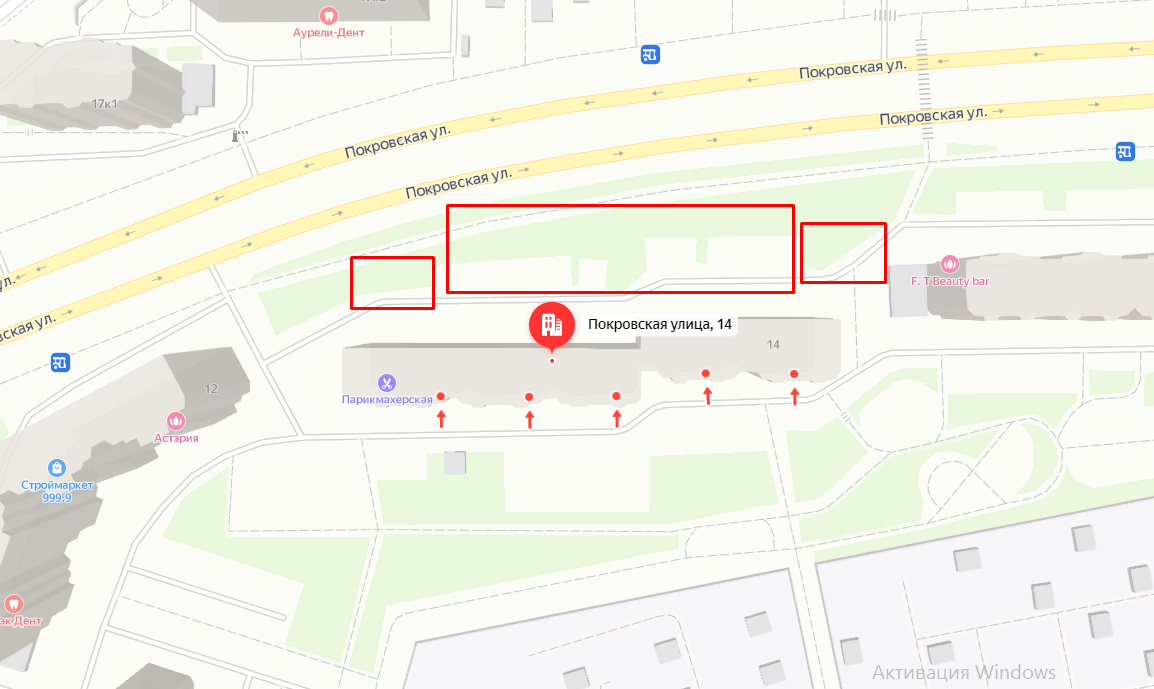 Ул. Покровская д. 14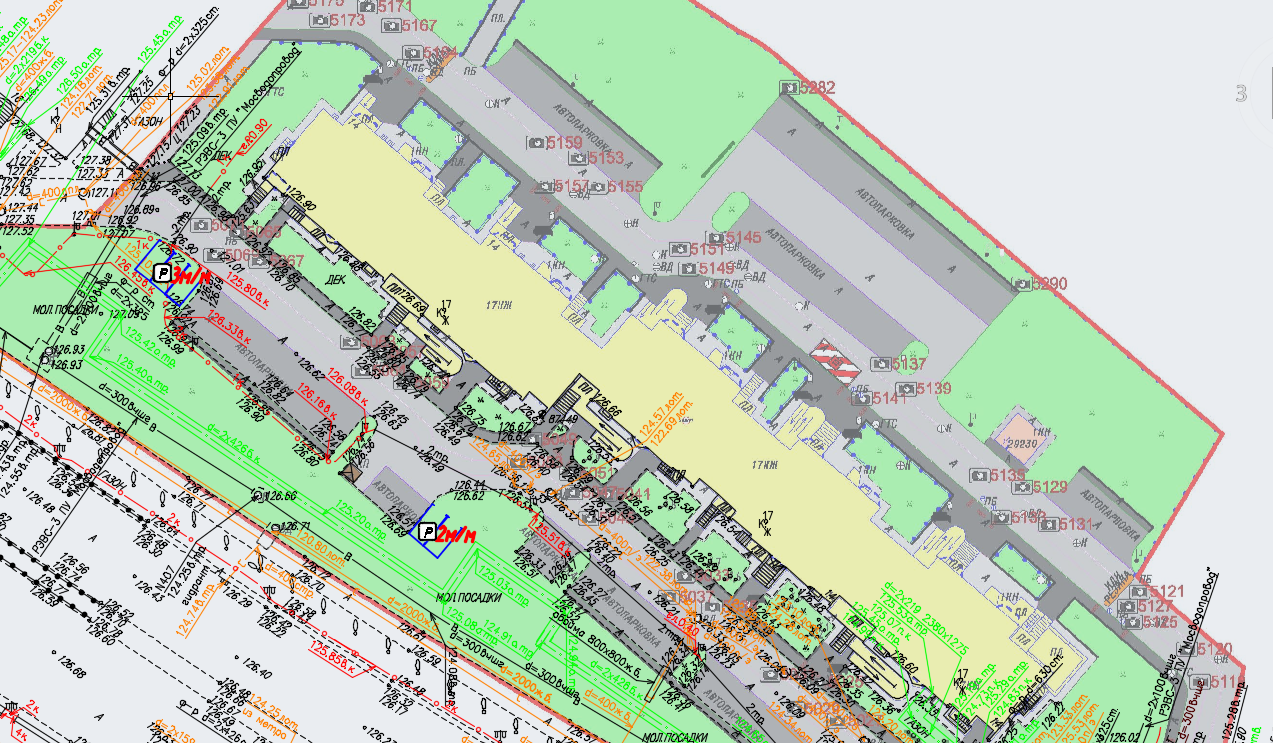 Добавлено 5 м/м. На остальных возможных местах проходит теплосеть.Ответ: ОК 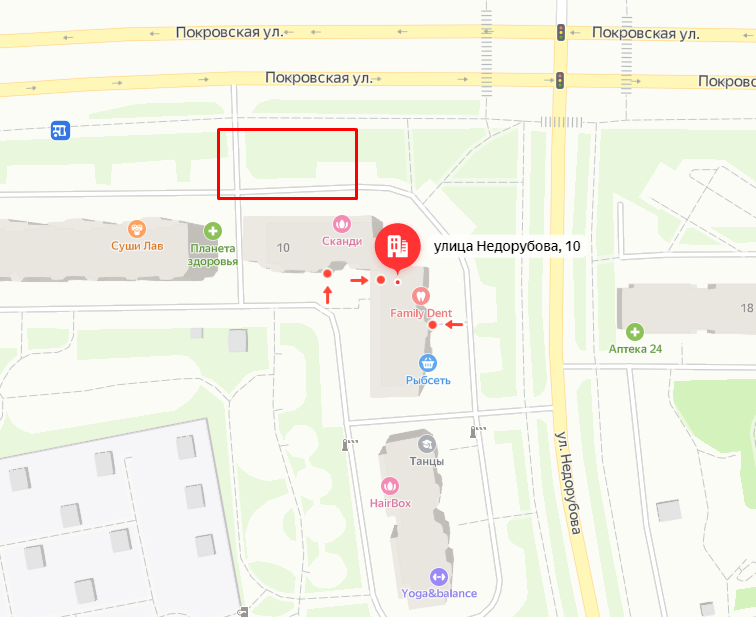 Ул. Недорубова д. 10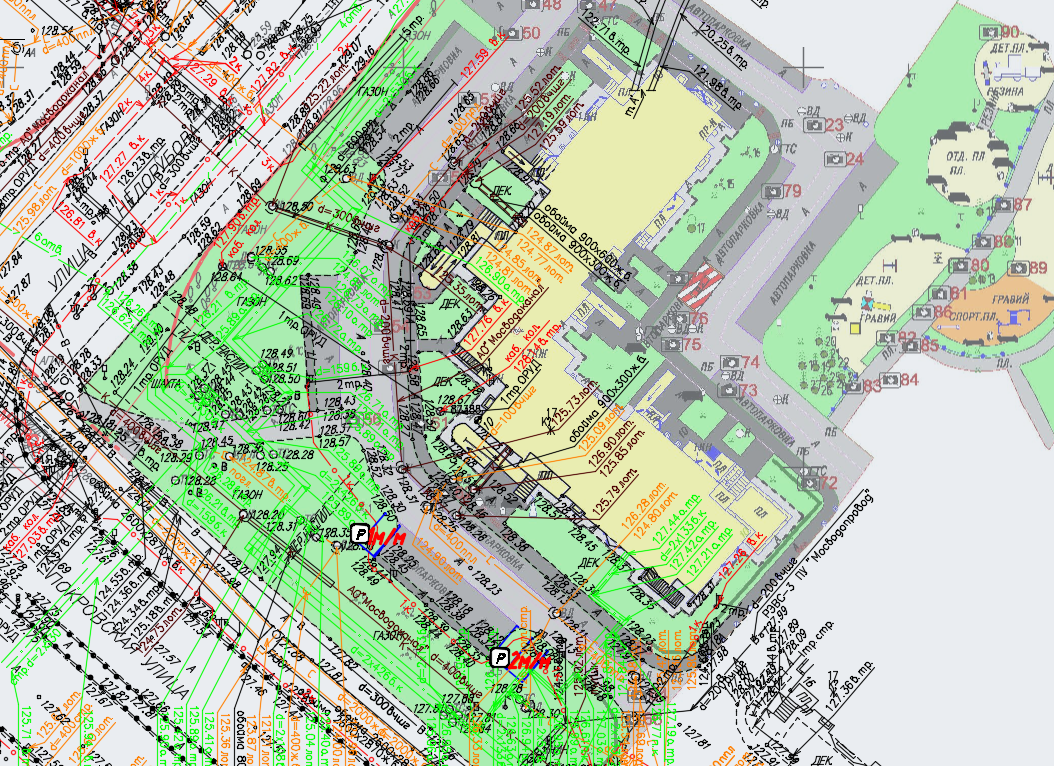 Добавлено 3 м/м. На остальных возможных местах проходит теплосеть.	Ответ: ОК 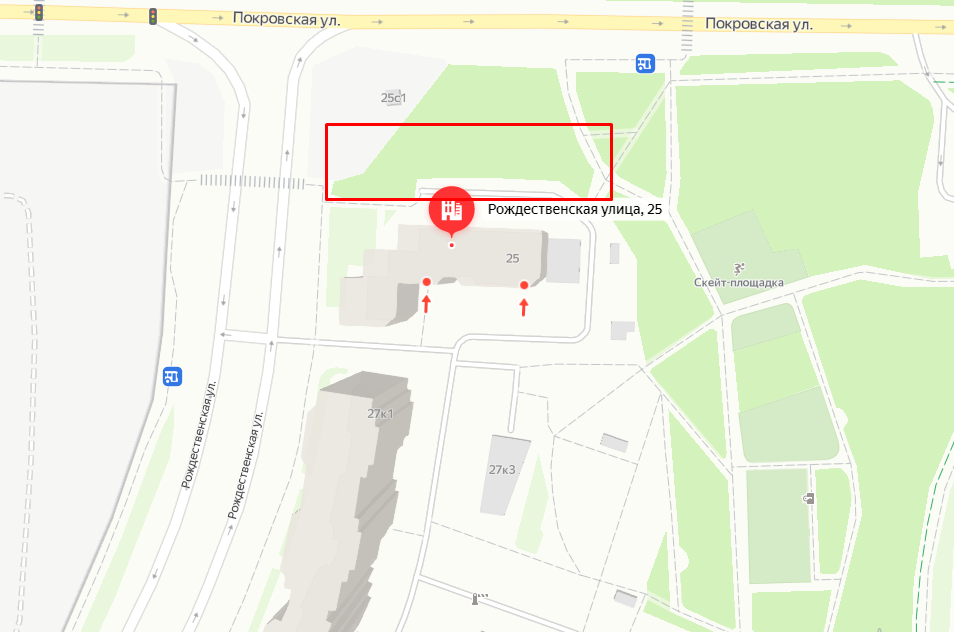 Ул. Рождественская д. 25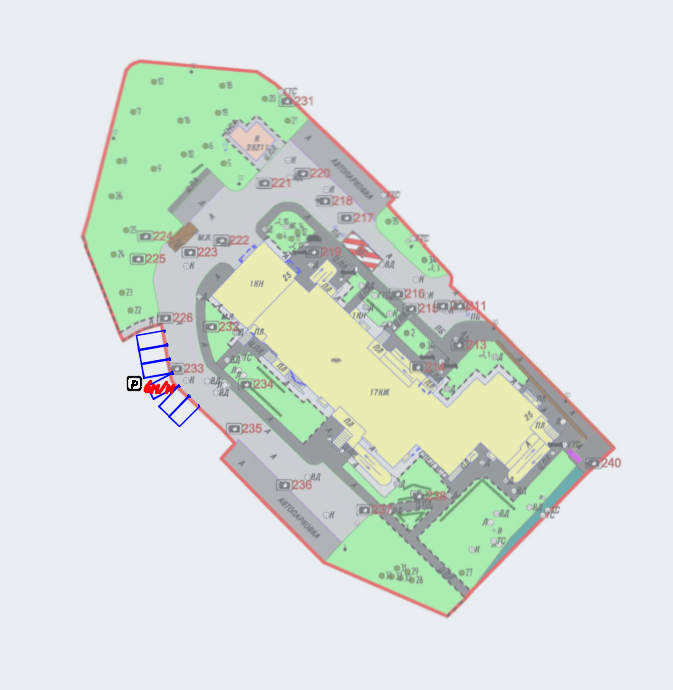 Добавлено 6 м/м. На остальных пустых участках большое скопление подземных коммуникаций и посадки деревьев.Ответ: ок 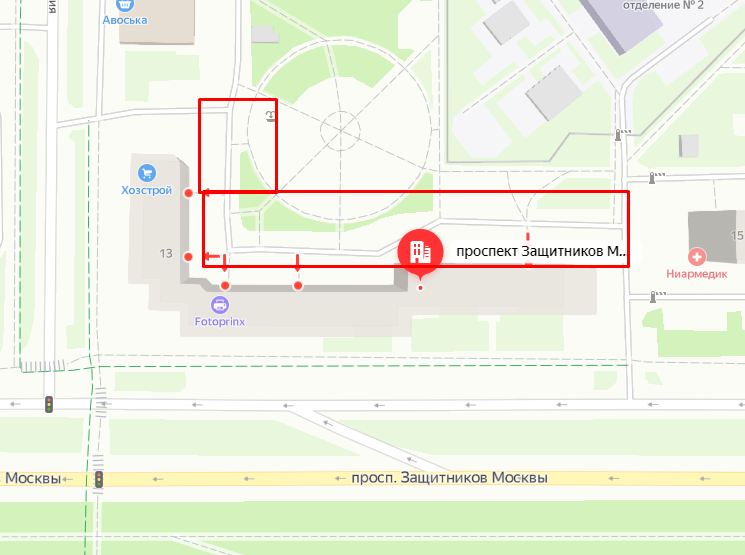 Пр-кт Защитников Москвы д. 13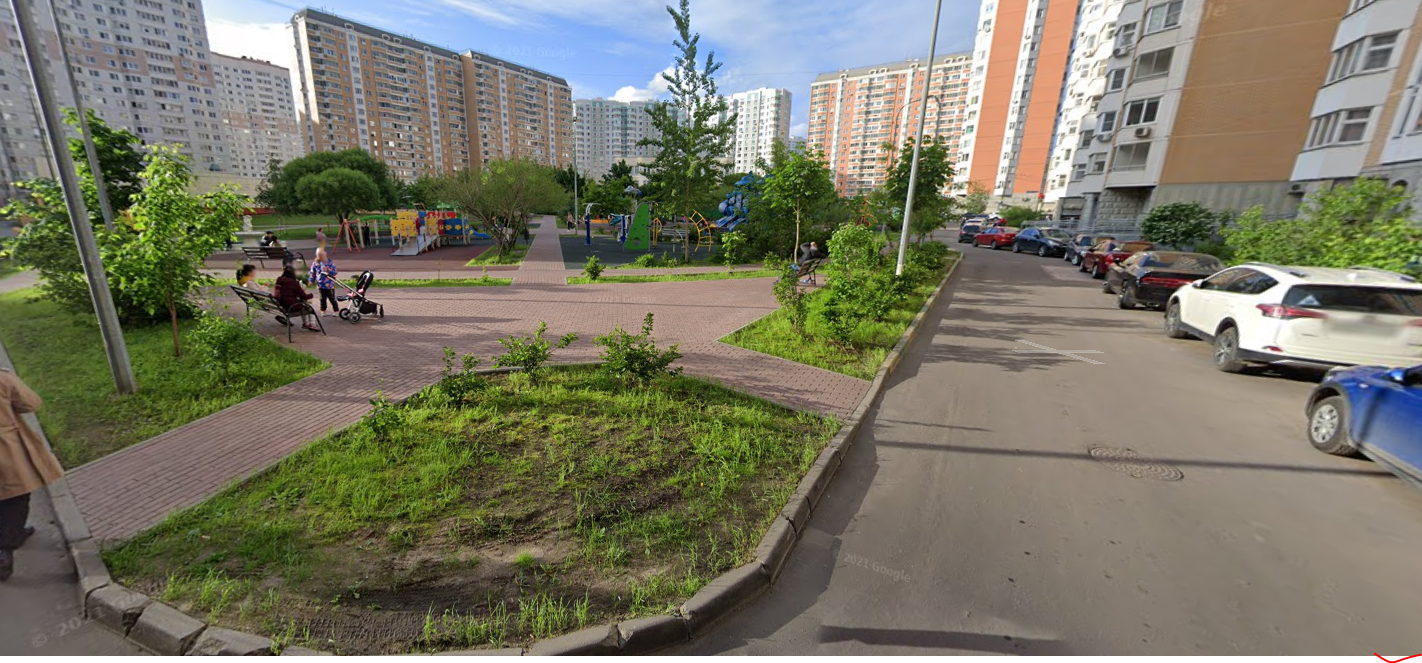 Возможно только нанести разметку вдоль существующего проезда.          Ответ: ОК 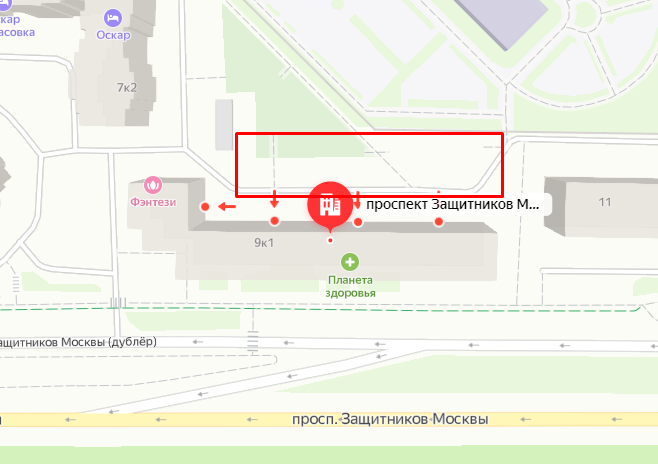 Пр-кт Защитников Москвы д. 9 к. 1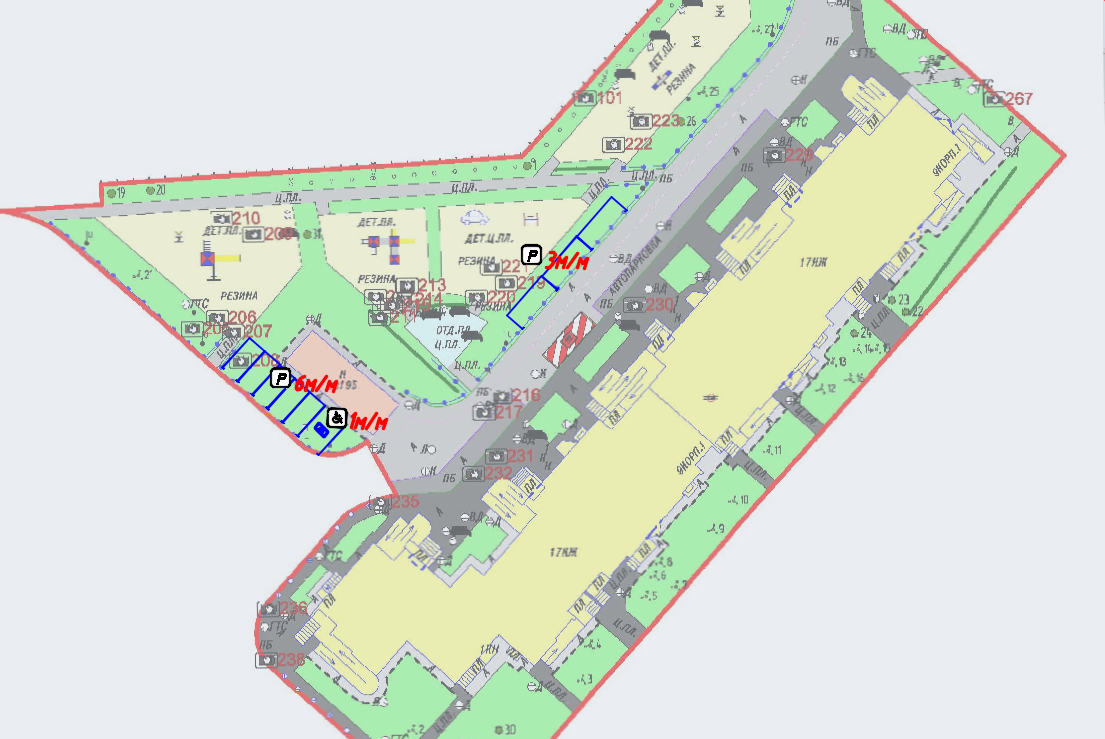 Добавлено 9 м/м. ОК 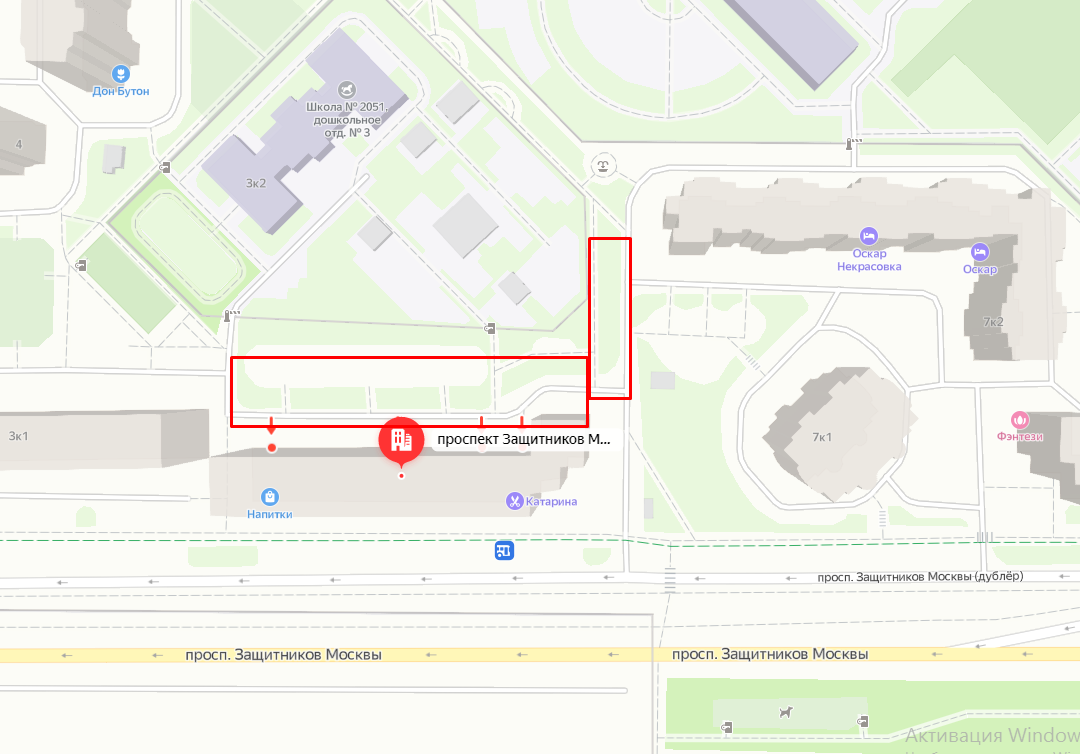 Пр-кт Защитников Москвы д. 5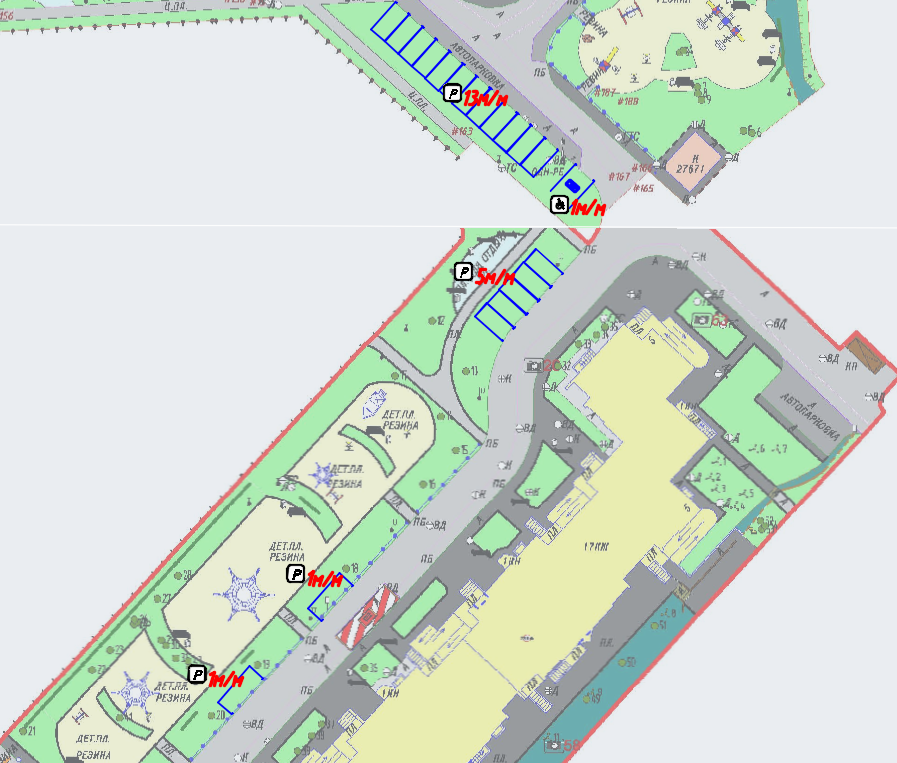 Добавлено 20 м/м.     ОК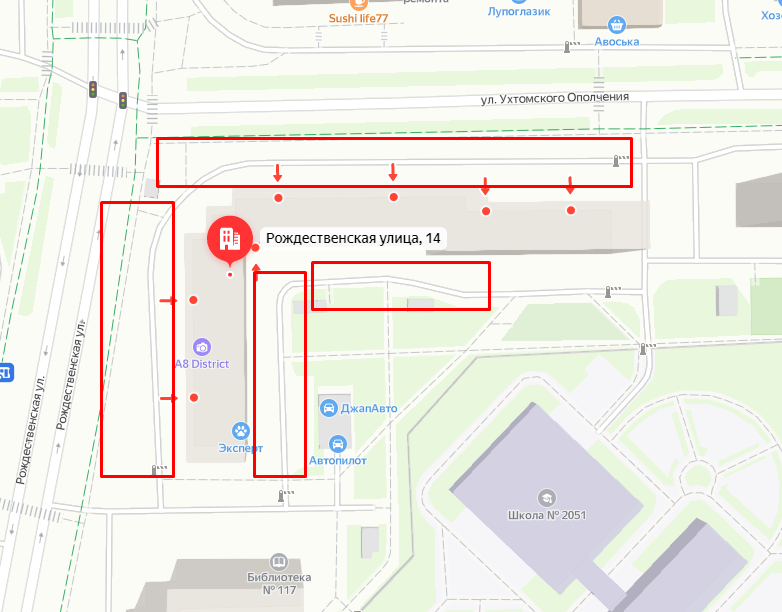 Ул. Рождественская д. 14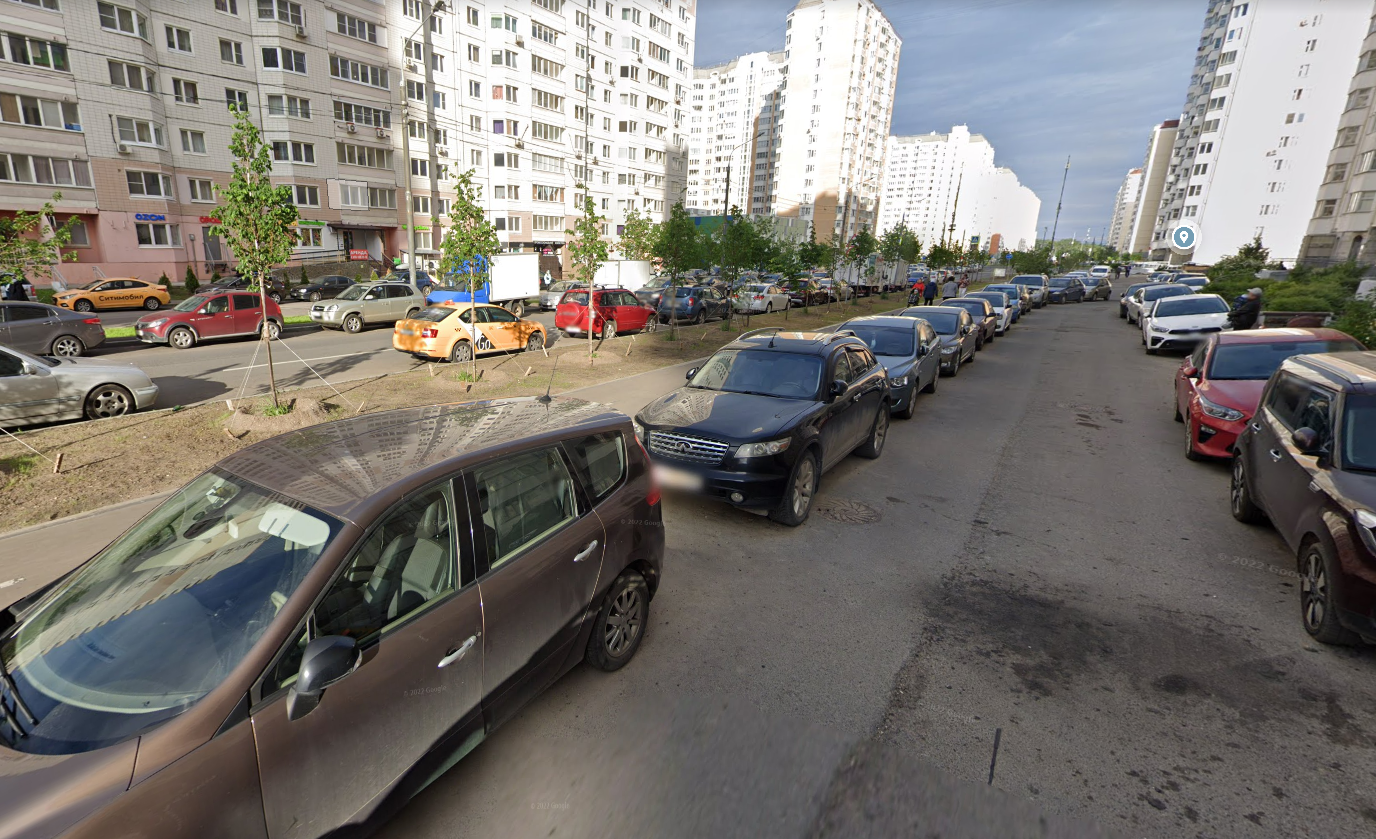 Возможно только нанести разметку вдоль существующего проезда.ОК 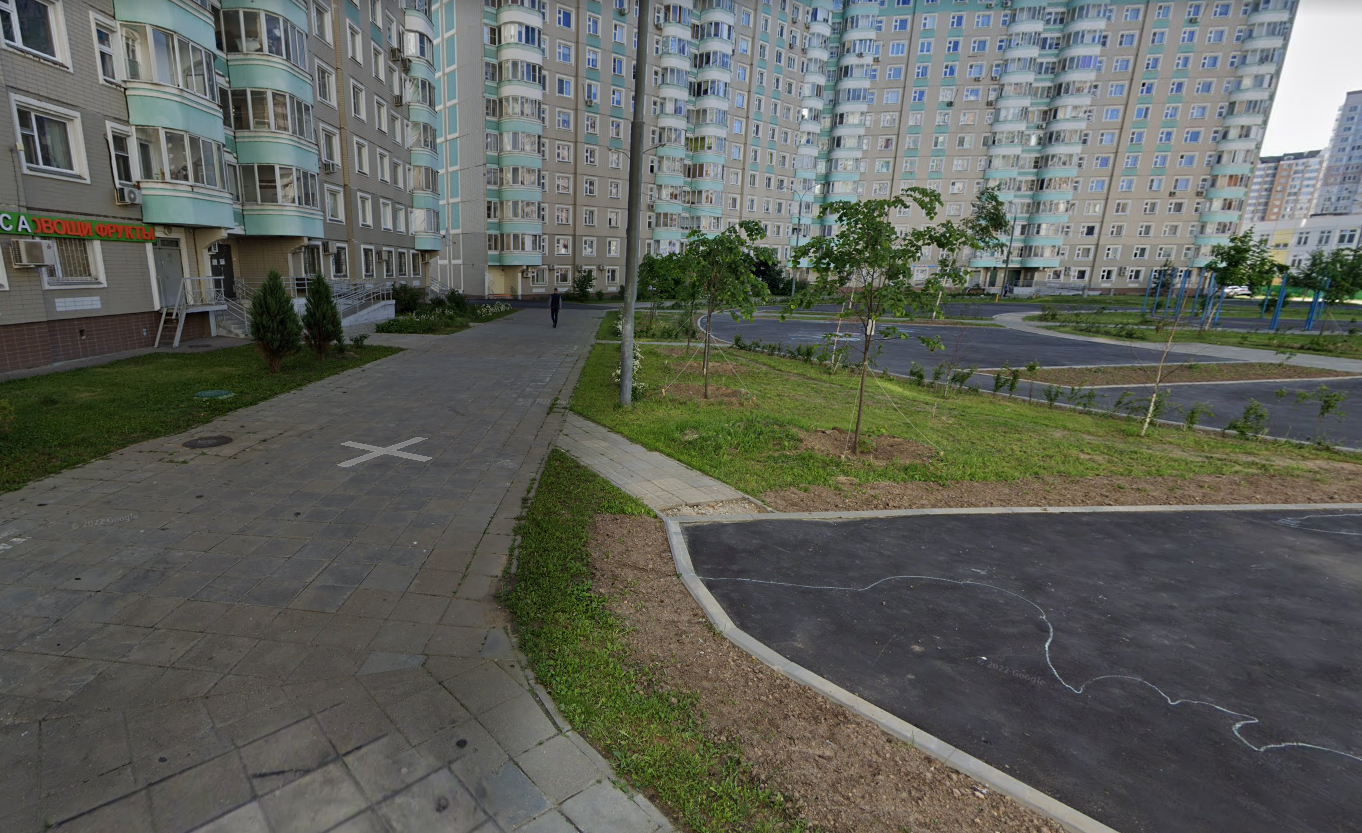 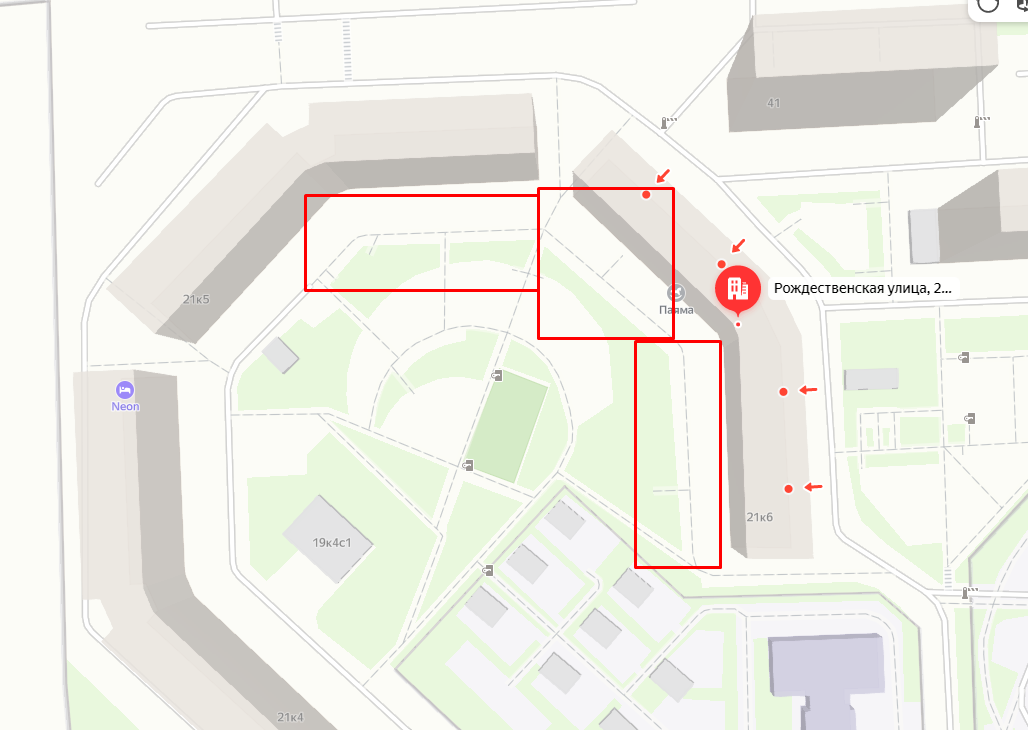 Ул. Рождественская д. 21 к. 5 и 21 к. 6На предложенных участках – пешеходный тротуар. Необходимо ли его переделать в проезд и добавить вдоль парковочные места?            НЕ ДЕЛАЕМ 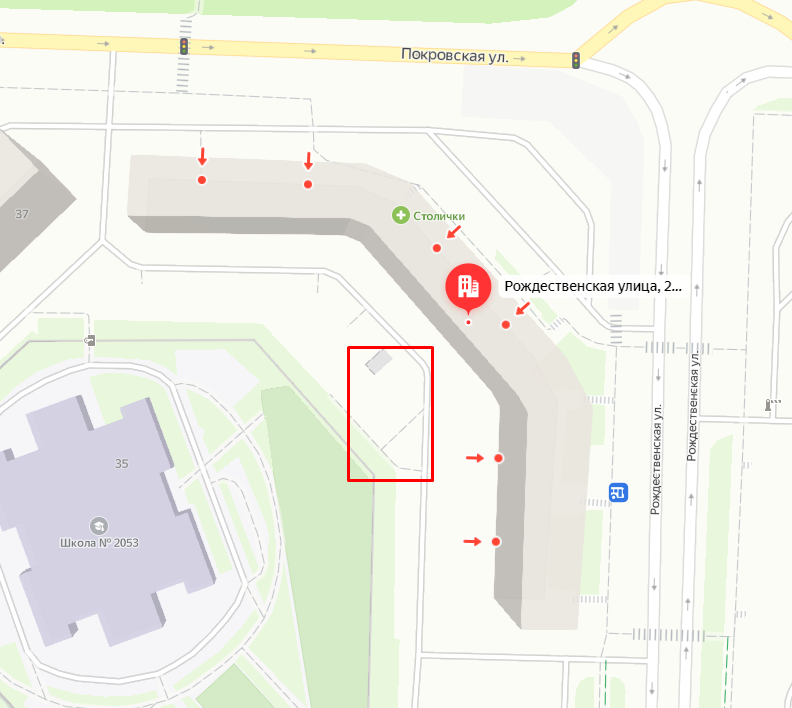 Ул. Рождественская д. 23/33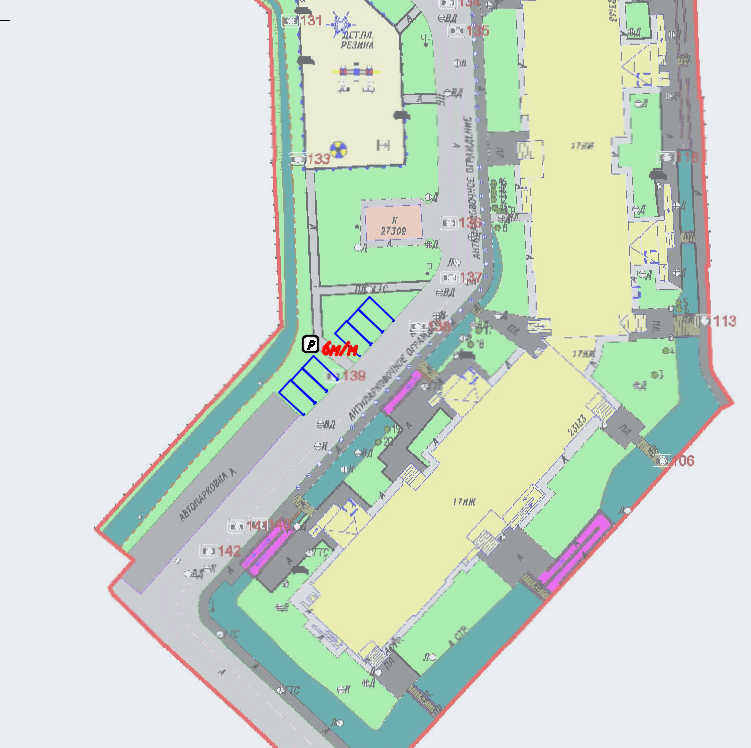 Добавлено 6 м/м.  ОК Итого по предложенным участкам добавлено: 65 м/м